Birmingham City University
English Proficiency Test - Listening 2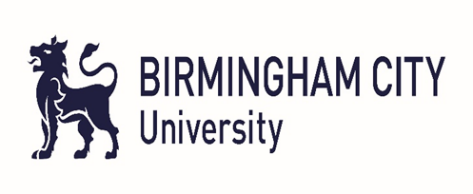 Name:		…………………..………..………………  ID Number: 	………………………..…..………………  Test Date: 	…………………………....….…………..         Test Centre:    …………………………....….…………..Make sure you write your answers in the correct boxes. 12122232342452562672782892910301131123213331434153516361737183819392040